Terminal VelocityTerminal velocity is the maximum velocity at which an object will fall through a liquid or gas.  Terminal velocity is reached once the force of gravity is balanced by the upward reaction force of the air (air resistance).  When terminal velocity is reached the acceleration of the object is zero ( a = 0 ).  When terminal velocity is reached, a = 0, which implies that  and thus the forces are balanced.Consider a Skydiver[Google “Wingsuit Base Jumping” for some amazing terminal velocity videos!!]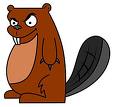 
Factors Affecting Terminal Velocity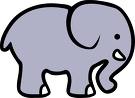 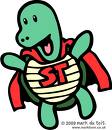 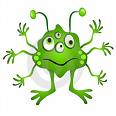 Discussion Questions:Describe what is meant by terminal velocity and how it is achieved.Does the mass of an object have an effect on terminal velocity when there is no air resistance?What are the three main factors that affect an object’s terminal velocity?Describe an object’s physical characteristics if it were to have a very large terminal velocity.How does a skydiver control the speed at which they fall through the air?  How do they speed up and how do they slow down?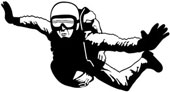 When the skydiver first jumps out of the plane the only noticeable force acting on the object is the force of gravity.  This means that the acceleration of the skydiver is 9.8 m/s/s.{ The force of air resistance is proportional to the speed of the object. }As the skydiver accelerates and picks up speed, the resistive force of the air adds an upward resistive force to the skydiver.  The sum of the forces is now smaller and thus the acceleration of the skydiver is reduced.  Although the acceleration is reduced the person continues to accelerate which causes the resistive force to increase.At a specific speed (terminal velocity), the upward resistive force of the air is balanced with the force of gravity on the person.  The sum of the forces is now zero and thus the acceleration is zero and the person continues moving a constant (terminal) speed.